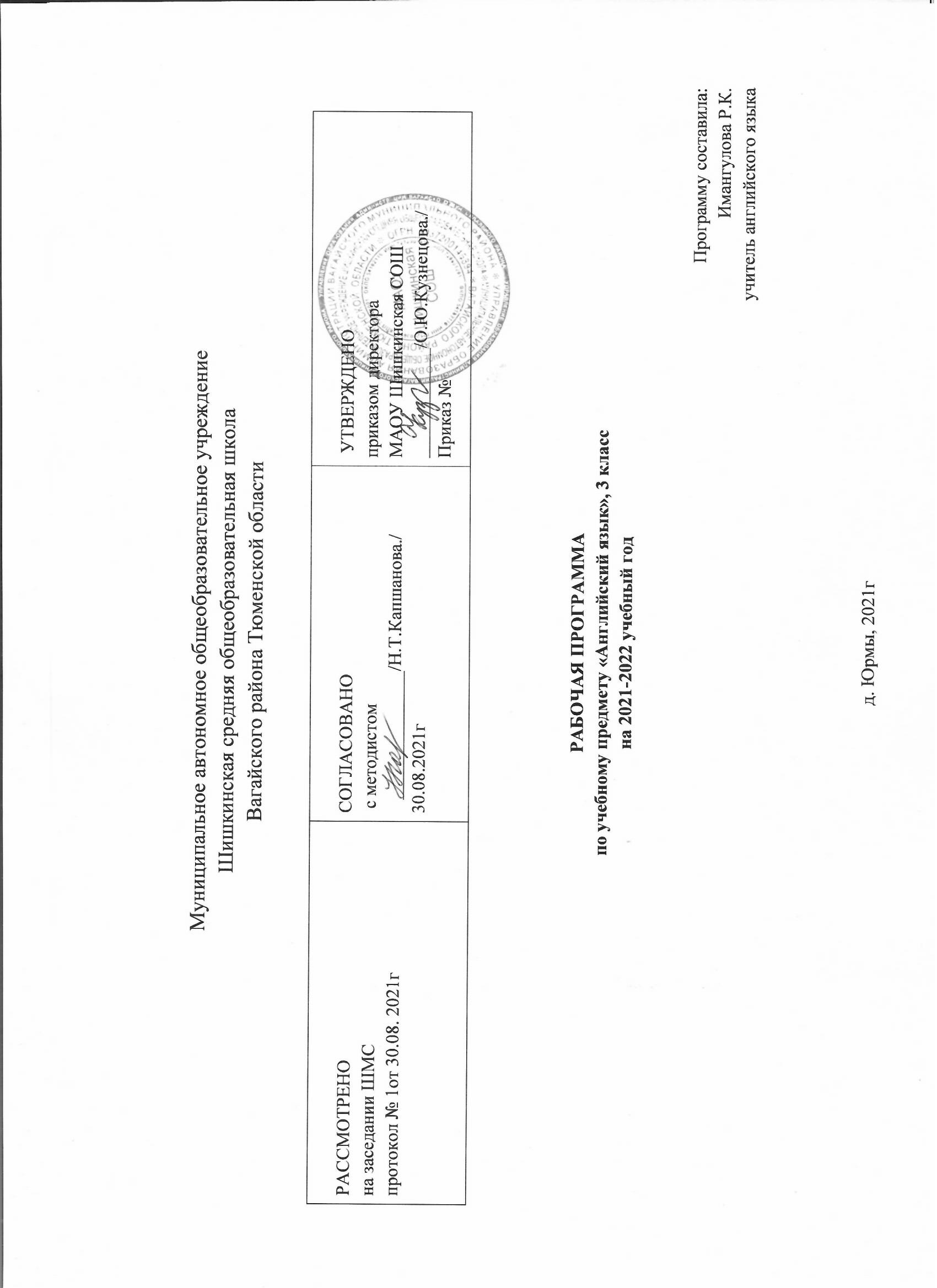 I. Планируемые результатыПредметные результатыК предметным результатам ФГОС относит освоенный обучающимися в ходе изучения учебного предмета опыт специфической для данной предметной области деятельности по получению нового знания, его преобразованию и применению. Предметными результатами в начальной школе являются: овладение начальными представлениями о нормах иностранного языка (фонетических, грамматических, лексических); умение (в объеме содержания курса) находить и сравнивать такие языковые единицы, как звук, буква, слово.Специфической деятельностью, которой обучающиеся овладевают в процессе изучения предмета «иностранный язык», является коммуникативная (речевая) деятельность на иностранном языке.Предметные результаты могут быть достигнуты при наличии следующих содержательных линий:- коммуникативных умений в основных видах речевой деятельности – аудировании, говорении, чтении и письме;- языковых средств и навыков оперирования ими;- социокультурной осведомлённости.Все указанные содержательные линии находятся в тесной взаимосвязи, и отсутствие одной из них нарушает единство учебного предмета «английский язык». Таким образом изучение предмета направлено на достижение следующих предметных результатов.Коммуникативные уменияГоворениеВыпускник научится:• участвовать в элементарных диалогах (этикетном, диалогерасспросе, диалогепобуждении), соблюдая нормы речевого этикета, принятые в англоязычных странах;• составлять небольшое описание предмета, картинки, персонажа;         • рассказывать о себе, своей семье, друге.Выпускник получит возможность научиться:• воспроизводить наизусть небольшие произведения детского фольклора;• составлять краткую характеристику персонажа;• кратко излагать содержание прочитанного текста.АудированиеВыпускник научится:• понимать на слух речь учителя и одноклассников при непосредственном общении и вербально/невербально реагировать на услышанное;• воспринимать на слух в аудиозаписи и понимать основное содержание небольших сообщений, рассказов, сказок, построенных в основном на знакомом языковом материале.Выпускник получит возможность научиться:• воспринимать на слух аудиотекст и полностью понимать содержащуюся в нём информацию;• использовать контекстуальную или языковую догадку при восприятии на слух текстов, содержащих некоторые незнакомые слова.ЧтениеВыпускник научится:• соотносить графический образ английского слова с его звуковым образом;• читать вслух небольшой текст, построенный на изученном языковом материале, соблюдая правила произношения и соответствующую интонацию;• читать про себя и понимать содержание небольшого текста, построенного в основном на изученном языковом материале;• читать про себя и находить необходимую информацию.Выпускник получит возможность научиться:• догадываться о значении незнакомых слов по контексту;• не обращать внимания на незнакомые слова, не мешающие понимать основное содержание текста.ПисьмоВыпускник научится:• выписывать из текста слова, словосочетания и предложения;• писать поздравительную открытку к Новому году, Рождеству, дню рождения (с опорой на образец);• писать по образцу краткое письмо зарубежному другу (с опорой на образец).Выпускник получит возможность научиться:• в письменной форме кратко отвечать на вопросы к тексту;• составлять рассказ в письменной форме по плану/ключевым словам;• заполнять простую анкету;• правильно оформлять конверт, сервисные поля в системе электронной почты (адрес, тема сообщения).Языковые средства и навыки оперирования имиГрафика, каллиграфия, орфографияВыпускник научится:• воспроизводить графически и каллиграфически корректно все буквы английского алфавита (полупечатное написание букв, буквосочетаний, слов);• пользоваться английским алфавитом, знать последовательность букв в нём;• списывать текст;• восстанавливать слово в соответствии с решаемой учебной задачей;отличать буквы от знаков транскрипции.Выпускник получит возможность научиться:• сравнивать и анализировать буквосочетания английского языка и их транскрипцию;• группировать слова в соответствии с изученными правилами чтения;• уточнять написание слова по словарю;• использовать экранный перевод отдельных слов (с русского языка на иностранный язык и обратно).Фонетическая сторона речиВыпускник научится:• различать на слух и адекватно произносить все звуки английского языка, соблюдая нормы произношения звуков;• соблюдать правильное ударение в изолированном слове, фразе;• различать коммуникативные типы предложений по интонации;• корректно произносить предложения с точки зрения их ритмикоинтонационных особенностей.Выпускник получит возможность научиться:• распознавать связующее r в речи и уметь его использовать;• соблюдать интонацию перечисления;• соблюдать правило отсутствия ударения на служебных словах (артиклях, союзах, предлогах);• читать изучаемые слова по транскрипции.Лексическая сторона речиВыпускник научится:• узнавать в письменном и устном тексте изученные лексические единицы, в том числе словосочетания, в пределах тематики на ступени начального общего образования;• употреблять в процессе общения активную лексику в соответствии с коммуникативной задачей;• восстанавливать текст в соответствии с решаемой учебной задачей.Выпускник получит возможность научиться:• узнавать простые словообразовательные элементы;• опираться на языковую догадку в процессе чтения и аудирования (интернациональные и сложные слова).Грамматическая сторона речиВыпускник научится:• распознавать и употреблять в речи основные коммуникативные типы предложений;• распознавать в тексте и употреблять в речи изученные части речи: существительные с определённым/неопределённым/нулевым артиклем, существительные в единственном и множественном числе; глагол-связку to be; глаголы в Present, Past, Future Simple; модальные глаголы can, may, must; личные, притяжательные и указательные местоимения; прилагательные в положительной, сравнительной и превосходной степени; количественные (до 100) и порядковые (до 30) числительные; наиболее употребительные предлоги для выражения временных и пространственных отношений.Выпускник получит возможность научиться:• узнавать сложносочинённые предложения с союзами and и but;• использовать в речи безличные предложения (It’s cold. It’s 5 o’clock. It’s interesting), предложения с конструкцией there is/there are;• оперировать в речи неопределёнными местоимениями some, any (некоторые случаи употребления:Can I have some tea? Is there any milk in the fridge? — No, there isn’t any);• оперировать в речи наречиями времени (yesterday, tomorrow, never, usually, often, sometimes); наречиями степени (much, little, very);• распознавать в тексте и дифференцировать слова по определённым признакам(существительные, прилагательные, модальные/смысловые глаголы).II.СОДЕРЖАНИЕ УЧЕБНОГО ПРЕДМЕТАПредметное содержание устной и письменной речи соответствует образовательным и воспитательным целям, а также интересам и возрастным особенностям учащихся.Учебник написан таким образом, чтобы он не только отвечал интересам учащихся, но и вовлекал их в активное изучение английского языка. Новые слова и структуры   вводятся понятными и эффективными способами с помощью картинок, песен, рифмовок и т. д. Новый языковой материал представлен в контексте интересных живых диалогов. Разнообразие упражнений, песен, стихов и игр поможет учащим ся легче и быстрее запомнить изучаемый материал.   В УМК «Английский в фокусе — 3» учащиеся встречаются с теми же персонажами, с которыми они познакомились во втором классе. Это теперь уже девятилетний мальчик Ларри и его шестилетняя сестренка Лулу, их няня-волшебница и домашний любимец, обезьянка Чаклз. У Ларри и Лулу появились новые друзья, Пако и Майя.   Присутствие персонажей разных национальностей отражает реалии современной Британии. Кроме того, учащиеся знакомятся с новыми персонажами из комиксов: взрослой собакой Артуром, щенком-проказником Раскалом и изобретательной кошкой Трикси. Учебник «Английский в фокусе — 3» имеет модульную структуру, состоит из 8 модулей и ставит перед учащимися следующие задачи:Вводный модуль: Добро пожаловать! — 2 часа.Вспомнить главных персонажей и повторить языковой материал УМК «Английский в фокусе – 2».Модуль 1. Школьные дни  - 8 часов.Введение базовой лексики по теме (ручка, линейка, карандаш, резинка, портфель и т.д.). Глагол «быть, являться, находиться» и особенности его употребления. Вопрос «Что это?» и ответ на него. Числительные от 11 до 20.Знакомство с названиями школьных предметов. Вопрос «Какой твой любимый предмет?» и ответ на него.Модуль 2. Моя семья – 8 часов. Введение базовой лексики по теме (семейное древо, младшая сестра, младший брат, тётя, дядя и т.д.). Притяжательные местоимения. Вопрос «Кто это?» и ответ на него. Особенности образования множественного числа имён существительных. Вопрос «как дела?» и ответ на него.Модуль 3. Все что я люблю – 8 часов.Введение лексики по теме (лимонад, пицца, желе, овощи, вода, сыр, яйца и т.д.). вопрос «Какая твоя любимая еда?» и ответ на него. Особенности построения  вопроса общего типа и краткого ответа на него в настоящем простом времени.  Употребление модального глагола «мочь, уметь» в значении разрешения.  Модуль 4. Давай поиграем – 6 часов.Введение лексики по теме (музыкальная шкатулка, аэроплан, слон, поезд, кукла и т.д.). Притяжательный падеж имени существительного (особенности строения и употребления). Употребление неопределённого артикля. Указательные местоимения в единственном и множественном числе.Модуль 5. Животные – 7 часов.Введение лексики по теме (голова, ноги, тело, хвост, худой, толстый, длинный, короткий и т.д.). Особенности употребления глагола «иметь» в 3 лице единственном числе. Модальный глагол «мочь, уметь» в утвердительной и отрицательной форме. Числительные от 20 до 50. Вопрос «Сколько лет…?» и ответ на него.   Модуль 6. Мой дом – 8  часов.Введение лексики по теме (кухня, спальня, ванная, гостиная, сад, зеркало, холодильник, диван, буфет  и т.д.). Употребление предлогов места. Структура «находится, есть» с глаголом в единственном и множественном числе.      Модуль 7. Мой досуг – 12 часов.Введение базовой лексики по теме (хорошо проводить время, играть на пианино, смотреть телевизор, рисовать картину и т.д.). Особенности построения и употребления настоящего продолженного времени (утверждение, отрицание, общий и специальный вопрос). Модуль 8. День за днем – 9 часов.Введение базовой лексики по теме (понедельник, вторник, среда, четверг, пятница, суббота, воскресенье, слушать музыку, навещать друга, вставать, идти спать и т.д.). Употребление предлогов времени. Употребление настоящего простого и продолженного времён (утверждение, отрицание, общий и специальный вопрос).   Каждый модуль занимает пятнадцать страниц и начинается с модульной страницы, которая дает учителям, учащимся и родителям ясное представление о целях и задачах модуля, а также о том, чему учащиеся должны научиться, завершив работу над модулем.   Модуль включает в себя два параграфа, которые, в свою очередь, состоят из уро ков a и b, а также содержит следующие разделы, которые делают материал учебника разнообразным и увлекательным:   Fun at school предлагает учащимся задания, выполняя которые они привлекают знания других предметов, изучаемых в школе, таких, как математика, МХК, чтение, окружающий мир и другие. Часто происходит обратное: учащиеся пополняют свои знания по данным предметам, выполняя задания в этом разделе.   Таким образом, уже в третьем классе учащиеся получают возможность увидеть, как с помощью английского языка они могут получать интересную информацию из разных областей знаний.   The Toy Soldier — английская сказка, представленная восемью рифмованными эпизодами, построенными на изученном лексико-грамматическом материале.Читая сказку, учащиеся получают возможность закрепить полученные языковые знания, легко запомнить и передать содержание прочитанного. После каждого эпизода даются задания по работе с лексикой и текстом сказки. Сказка записана на диске для работы в классе, а также на домашнем диске, и дети могут слушать ее дома самостоятельно столько раз, сколько они захотят. В конце Книги для учителя даются советы по постановке пьесы, основанной на сказке.    Spotlight on the UK/the USA/Australia дает учащимся представление о культуре и жизни англоговорящих стран: о школах в Великобритании, о том, что едят англичане, какие магазины у них популярны, какие животные живут в Австралии, какие спортивные состязания любят маленькие американцы и какие мультфильмы они смотрят. В этом разделе даются небольшие тексты, направленные на чтение с извлечением необходимой информации и содержащие лексику для рецептивного усвоения.    Arthur & Rascal — комиксы, рассказывающие о забавных приключениях взрослой собаки Артура, щенка Раскала и кошки-проказницы Трикси. В конце каждого модуля помещен один эпизод из жизни этих героев. Комиксы написаны современным разговорным языком и дают возможность развивать у учащихся интерес к чтению.   Now I Know — это раздел, которым заканчивается модуль и в котором учащиеся имеют возможность проверить свои знания по изученной лексике и грамматике, а также умения читать, писать и способность к коммуникации.Данный раздел включает в себя упражнения для закрепления языкового материала модуля, а также для подготовки учащихся к контрольной работе, которая помещена в сборнике контрольных заданий. Важно, чтобы учащиеся самостоятельно выполняли упражнения, однако учитель должен убедиться, что они хорошо поняли задание. После выполнения каждого упражнения учащиеся сверяют свои ответы с теми, которые учитель пишет на доске, и оценивают свою работу в баллах. Таким образом у них начинают вырабатываться навыки самооценки. Закончив работу в разделе Now I Know, учащиеся просматривают таблицу Now I Can и определяют, чему они научились в данном модуле.   После основных модулей помещены следующие материалы:1. Special Days (Merry Christmas, everybody! Mother’s Day) — комиксы, стихи, песни, диалоги и т. д., которые знакомят учащихся с двумя английскими праздниками: Рождеством и Днем матери. Они используются по мере приближения этих праздников.2. Spotlight on Russia. Сюда включены небольшие тексты о жизни в России по той же тематике, что и в разделеSpotlight on English-speaking countries. Тексты подобраны таким образом, чтобы каждый учащийся смог высказаться по данной теме, потому что она ему близка. Кроме того, многие тексты включают в себя познавательный элемент, расширяя таким образом представление учащихся о своей стране. Сравнивая и сопоставляя две культуры, дети имеют возможность оценить свою собственную культуру.3. Грамматический справочник на русском языке, в котором представлен в обобщенном виде грамматический материал каждого модуля.4. Phonetics — транскрипционные значки и слова, иллюстрирующие звуки.5. Word List — поурочный англо-русский словарь, в котором черным цветом выделена активная лексика уроков, а зеленым цветом — лексика для рецептивногоусвоения.6. Instructions — формулировки всех заданий учебника с переводом на русскийязыкIII..Тематическое планирование с указанием количества часов, отводимых на освоение каждой темыТема раздела/ количество часов  № урокаТема урока/количество часовВводный раздел: Добро пожаловать!   (Прощание, приветствие) 2часа1Введение.  Давайте приступим!/1Вводный раздел: Добро пожаловать!   (Прощание, приветствие) 2часа2Мои буквы! Ознакомление с буквами английского алфавита (a-h)/1Модуль 1 Школьные дни 8 часов3Школьные принадлежности. Введение лексики по теме/1Модуль 1 Школьные дни 8 часов4Числительные 11 – 20/1Модуль 1 Школьные дни 8 часов5Школьные предметы. Введение лексики по  теме/1Модуль 1 Школьные дни 8 часов6Повторение лексики названий геометрических фигур/1Модуль 1 Школьные дни 8 часов7Английская сказка о солдатике. Развитие навыка чтения/1Модуль 1 Школьные дни 8 часов8Школы в Британии /1Модуль 1 Школьные дни 8 часов9Подготовка к проверочной работе по теме «Школа»/1Модуль 1 Школьные дни 8 часов10Выполнение проверочного теста по теме «Школа»/1Модуль 2  Семья. (Я и моя семья) 8 часов11Семья. Введение лекс ики по теме. Глагол «быть»/1Модуль 2  Семья. (Я и моя семья) 8 часов12Новый член семьи. Чтение буквы Аа в открытом слоге/1Модуль 2  Семья. (Я и моя семья) 8 часов13Счастливая семья. Развитие навыка говорения/1Модуль 2  Семья. (Я и моя семья) 8 часов14Множественное число существительных/1Модуль 2  Семья. (Я и моя семья) 8 часов15Повторение лексики и умение строить/1Модуль 2  Семья. (Я и моя семья) 8 часов16Английская сказка о солдатике. Развитие навыка чтения/1Модуль 2  Семья. (Я и моя семья) 8 часов17Семьи в России и в Британии/1Модуль 2  Семья. (Я и моя семья) 8 часов18Проверочный тест по теме «Семья» диалог/1Модуль 3  :Вещи, которые я люблю!(Страна изучаемого языка. Родная страна)8 часов19Любимая еда. Введение лексики  по  теме /1Модуль 3  :Вещи, которые я люблю!(Страна изучаемого языка. Родная страна)8 часов20Настоящее время, употребление в речи/1Модуль 3  :Вещи, которые я люблю!(Страна изучаемого языка. Родная страна)8 часов21Правило употребления слова «несколько» /1Модуль 3  :Вещи, которые я люблю!(Страна изучаемого языка. Родная страна)8 часов22Развитие навыков письменной речи /1Модуль 3  :Вещи, которые я люблю!(Страна изучаемого языка. Родная страна)8 часов23Английская сказка о солдатике. Развитие навыка чтения/1Модуль 3  :Вещи, которые я люблю!(Страна изучаемого языка. Родная страна)8 часов24Традиционная еда в Англии. Развитие навыка чтения/1Модуль 3  :Вещи, которые я люблю!(Страна изучаемого языка. Родная страна)8 часов25Повторение лексики и фраз по пройденной теме/1Модуль 3  :Вещи, которые я люблю!(Страна изучаемого языка. Родная страна)8 часов26Выполнение теста по теме «Любимая еда»/1Модуль 4 Пойдем, поиграем! (Мир вокруг меня)6 часов27Игрушки для Бетси. Введение лексики по теме/1Модуль 4 Пойдем, поиграем! (Мир вокруг меня)6 часов28Правила чтения буквы Оо /1Модуль 4 Пойдем, поиграем! (Мир вокруг меня)6 часов29Притяжательный падеж/1Модуль 4 Пойдем, поиграем! (Мир вокруг меня)6 часов30Структура «Там имеется…»/1Модуль 4 Пойдем, поиграем! (Мир вокруг меня)6 часов31Грамматика: неопределенный артикль/1Модуль 4 Пойдем, поиграем! (Мир вокруг меня)6 часов32Английская сказка о солдатике. Развитие навыка чтения/1Модуль 5«Мохнатые друзья!»7 часов33Традиции празднования Рождества в Британии/1Модуль 5«Мохнатые друзья!»7 часов34Контрольная работа №4 « Приходи и играй!» Развитие навыка письма. Написание письма Деду Морозу/1Модуль 5«Мохнатые друзья!»7 часов35Проверочный тест по теме «Игрушки»/1Модуль 5«Мохнатые друзья!»7 часов36Животные. Введение лексики по теме!/1Модуль 5«Мохнатые друзья!»7 часов37Обобщение структуры «иметь» в разных формах предложений./1Модуль 5«Мохнатые друзья!»7 часов38Употребление глагола «уметь» в разных типах предложений/1Модуль 5«Мохнатые друзья!»7 часов39Образование числительных 20 – 50/1Модуль 6 «Дом, любимый дом!»8 часов40Английская сказка о солдатике. Развитие навыка чтения./1Модуль 6 «Дом, любимый дом!»8 часов41Животный мир Австралии. Животные в доме Дурова/1Модуль 6 «Дом, любимый дом!»8 часов42Повторение языкового материала раздела/1Модуль 6 «Дом, любимый дом!»8 часов43Проверочный тест по теме «Веселые друзья»/1Модуль 6 «Дом, любимый дом!»8 часов44Мой дом. Введение лексики по теме/1Модуль 6 «Дом, любимый дом!»8 часов45Предлоги места. Правило чтения буквы Uu/1Модуль 6 «Дом, любимый дом!»8 часов46Структура «Там находится» в ед. и мн.ч/1Модуль 6 «Дом, любимый дом!»8 часов47Вещи в доме. Ведение диалога – расспроса/1Модуль 7 «Выходные»12 часов48Английская сказка о солдатике. Развитие навыка чтения/1Модуль 7 «Выходные»12 часов49Дома в Британии. Дома-музеи в России/1Модуль 7 «Выходные»12 часов50Повторение языкового материала модуля/1Модуль 7 «Выходные»12 часов51Проверочный тест по теме «Мой дом» /1Модуль 7 «Выходные»12 часов52Моё свободное время. Ведение лексики по теме/1Модуль 7 «Выходные»12 часов53Играем в игры. Описание действий в настоящем времени/1Модуль 7 «Выходные»12 часов54В парке. Ведение диалога – расспроса/1Модуль 7 «Выходные»12 часов55Разные типы предложений в настоящем длительном времени/1Модуль 7 «Выходные»12 часов56Английская сказка о солдатике. Развитие навыка чтения/1Модуль 7 «Выходные»12 часов57Забавные соревнования в США, свободное время детей в России/1Модуль 7 «Выходные»12 часов58Повторение языкового материала модуля/1Модуль 7 «Выходные»12 часов59Проверочный тест по теме «Выходной день/1Модуль 8 «День за днем» 9 часов60Весёлый день. Введение лексики по теме/1Модуль 8 «День за днем» 9 часов61Употребление 3 лица ед.ч. в настоящем простом времени/1Модуль 8 «День за днем» 9 часов62Мой выходной день.   Ведение диалога-расспроса/1Модуль 8 «День за днем» 9 часов63По воскресеньям. История Артур и Раскал /1Модуль 8 «День за днем» 9 часов64Дни недели. Введение лексики по теме/1Модуль 8 «День за днем» 9 часов65Английская сказка о солдатике. Развитие навыка чтения /1Модуль 8 «День за днем» 9 часов66Повторение языкового материала модуля/1Модуль 8 «День за днем» 9 часов67Проверочный тест по теме «День за днем»/1Модуль 8 «День за днем» 9 часов68Любимые персонажи российских и американских мультфильмов/1